Instituto de Educação Infantil e JuvenilInverno, 2020. Londrina, 26 de agosto.Nome: ____________________________________ Turma: 5º anoÁrea do conhecimento: Educação Física | Professor: LeandroEDUCAÇÃO FÍSICA – YOGAOlá! Vamos inicialmente entender a importância e benefício da yoga. Se possível chame alguém para assistir junto com você.https://www.youtube.com/watch?v=ZJ1r3MKPO7Y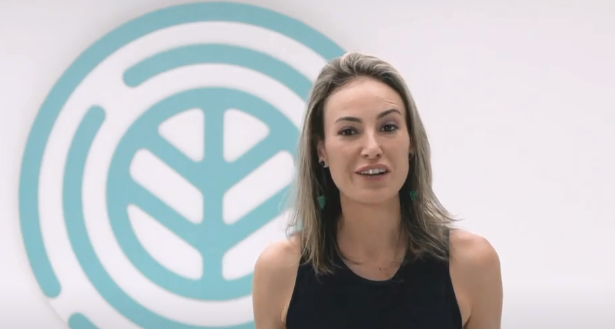 Agora vamos para a prática.https://www.youtube.com/watch?v=qWyTup6_52Q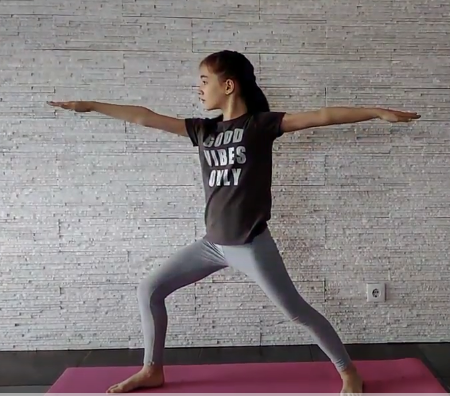 ***Atenção esse material não necessita ser impresso***